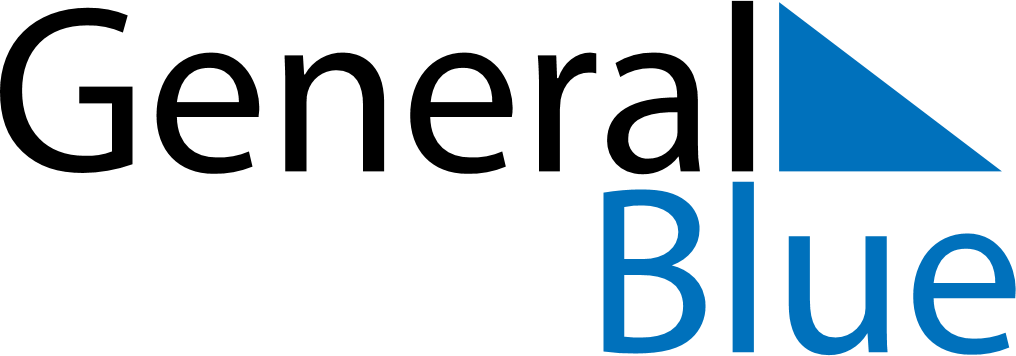 November 2023November 2023November 2023November 2023SingaporeSingaporeSingaporeMondayTuesdayWednesdayThursdayFridaySaturdaySaturdaySunday1234456789101111121314151617181819Deepavali202122232425252627282930